Fonctions élémentaires autour de la dérivationBut de l’activité : Ecrire des fonctions Python permettant le calcul de taux de variation, de nombres dérivés, du coefficient directeur et de l’ordonnée à l’origine d’une tangente à une courbe.On considère la fonction f définie sur  par .Ecrire une fonction Python f qui :
- reçoit en argument une valeur - renvoie son image par la fonction .Ecrire une fonction Python coeff_dir qui :
- reçoit en arguments les coordonnées de deux points  et  (avec )- renvoie le coefficient directeur de la droite .A l’aide de la fonction précédente, écrire une fonction Python taux_variation qui :
- reçoit en arguments une fonction  et deux valeurs  et 
- renvoie le taux de variation de la fonction  entre  et .A l’aide de cette fonction, calculer le taux de variation de  entre 3 et 3,000001.Conjecturer la valeur du nombre dérivé , puis effectuer un calcul pour vérifier.L’import « from scipy import misc » permet d’utiliser la fonction misc.derivative qui :
- reçoit en arguments une fonction  et une valeur - renvoie le nombre dérivé de  en .Tester cette fonction pour calculer  avec la saisie misc.derivative(f,3,10**-9).Ecrire une fonction Python coeff_tang qui :
- reçoit en arguments une fonction  et une valeur 
- renvoie le coefficient directeur et l’ordonnée à l’origine de la tangente à  en .Tester cette fonction pour déterminer l’équation de la tangente à la courbe de  en 2.La fonction tab_val ci-contre permet d’obtenir une liste de valeurs de la fonction  :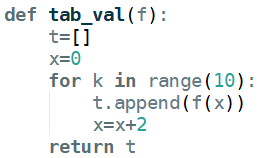 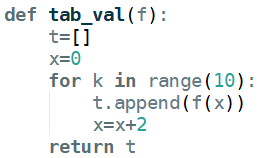 a) Quelle est la valeur initiale de cette liste ? le pas ? le nombre de valeurs obtenues ?
b) Adapter cette fonction pour qu’elle reçoive en argument la valeur initiale , le pas  et le nombre de valeurs . Ecrire une fonction Python cdir_secantes qui :- reçoit en arguments une fonction , une valeur , un pas  et un entier .- renvoie la liste des   coefficients directeurs des sécantes à la courbe de  à partir de  avec un pas en abscisse .Méthode de NewtonPrérequis : Fonctions Pythons réalisées dans l’activité « Fonctions élémentaires autour de la dérivation » 
But de l’activité : Approcher la solution d’une équation à l’aide de la méthode de Newton.On considère la fonction f définie sur  par .Démontrer que  est croissante sur .
On admettra pour la suite que l’équation  a une unique solution sur , notée .Justifier que pour toute abscisse , la tangente  à la courbe de en  coupe l’axe des abscisses en un point . Déterminer l’expression de l’abscisse de  en fonction de ,  et .Ecrire une fonction Python etap_Newton qui :
- reçoit en argument une fonction  et une valeur - renvoie l’abscisse du point  correspondant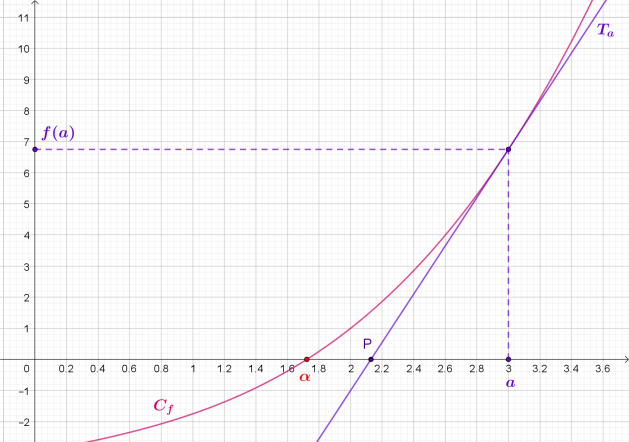 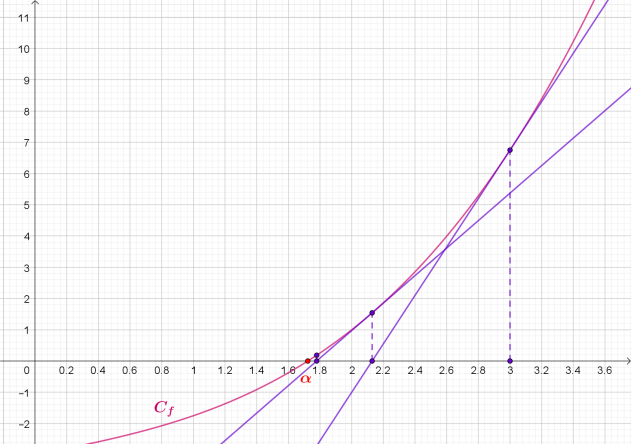 Figure pour la question 2					Figure pour la question 3A partir d’un point de l’axe des abscisses, on peut donc construire une suite de points.
On admettra ici que la suite des abscisses de ces points a pour limite .a) La fonction Python appl_Newton donnée ci-contre :
    - reçoit en arguments une fonction , une valeur  et un entier n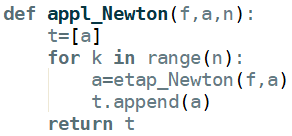 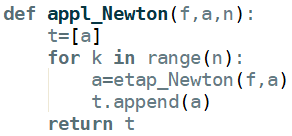     - renvoie une liste de valeurs. 
    Expliquer ce que représentent les termes de la liste renvoyée.b) Coder cette fonction et tester pour la fonction  de l’énoncé avec   et .a) Proposer et coder en Python des fonctions  et  s’annulant respectivement en  et .b) A l’aide des fonctions Python précédentes, proposer des valeurs approchées de ces deux nombres.Algorithme de dichotomiePrérequis : Aucun, mais les question 1)a)b) peuvent être supprimées si l’activité « Méthode de Newton » a été traitée.
But de l’activité : Approcher la solution d’une équation à l’aide d’un algorithme de dichotomie (méthode plus lente que la méthode de Newton, mais pour laquelle la précision du résultat est connue). 
On considère la fonction f définie sur  par .a) Démontrer que  est croissante sur  On admettra pour la suite que l’équation  a une unique solution sur , notée b) Ecrire une fonction Python f qui :
    - reçoit en argument une valeur 
    - renvoie son image par la fonction .c) Déterminer les images de 0 et 3 par , et en déduire que .a) On considère un intervalle  contenant  et on pose .Justifier que :   (*)  si  alors   , et sinon  b) En utilisant (*), écrire une fonction Python etap_dichoto qui :
    - reçoit en arguments une fonction f et les 
      bornes  et  d’un intervalle contenant  
    - renvoie les bornes  et  d’un nouvel 
      intervalle contenant .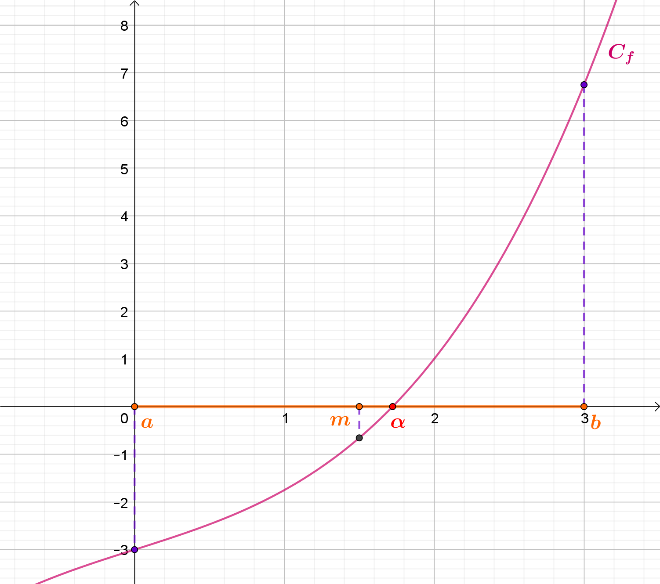 c) A partir de l’intervalle , obtenir successivement 3 nouveaux intervalles contenant . d) Que peut-on dire de la longueur de chaque intervalle obtenu par rapport à la précédente ?a) Ecrire une fonction Python dichoto_iter qui :
    - reçoit en arguments une fonction f , les bornes  et  d’un intervalle contenant  et un 
      entier 
    - renvoie les bornes d’un nouvel intervalle contenant  obtenu en répétant  fois la 
      fonction précédente.b) Tester avec la fonction  de l’énoncé en partant de l’intervalle  et en répétant 10 fois la méthode.a) Ecrire une fonction Python dichoto_test qui :
    - reçoit en arguments la fonction f, les bornes  et  d’un intervalle contenant  et une         valeur     - renvoie les bornes du premier intervalle de longueur inférieure à  obtenu avec la 
      méthode décrite précédemment.b) Tester avec la fonction  de l’énoncé pour obtenir un encadrement de  à  près.a) Proposer et coder en Python des fonctions  et  s’annulant respectivement en  et .b) A l’aide des fonctions Python précédentes, proposer des encadrements de ces deux nombres à  près.